Name: ___________________________________________				Period: ______Lessons 11-3 & 11-411-3 Examples: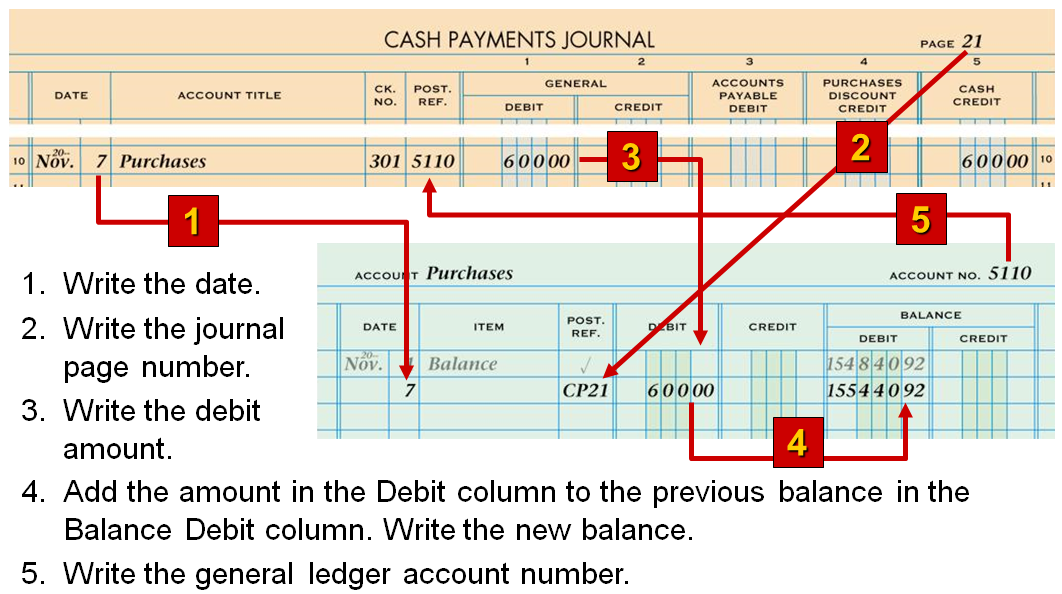 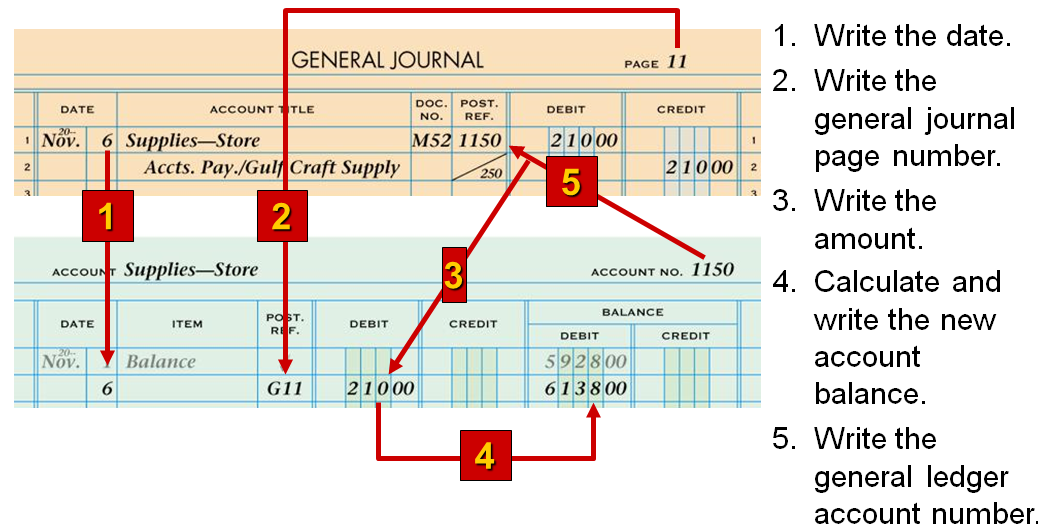 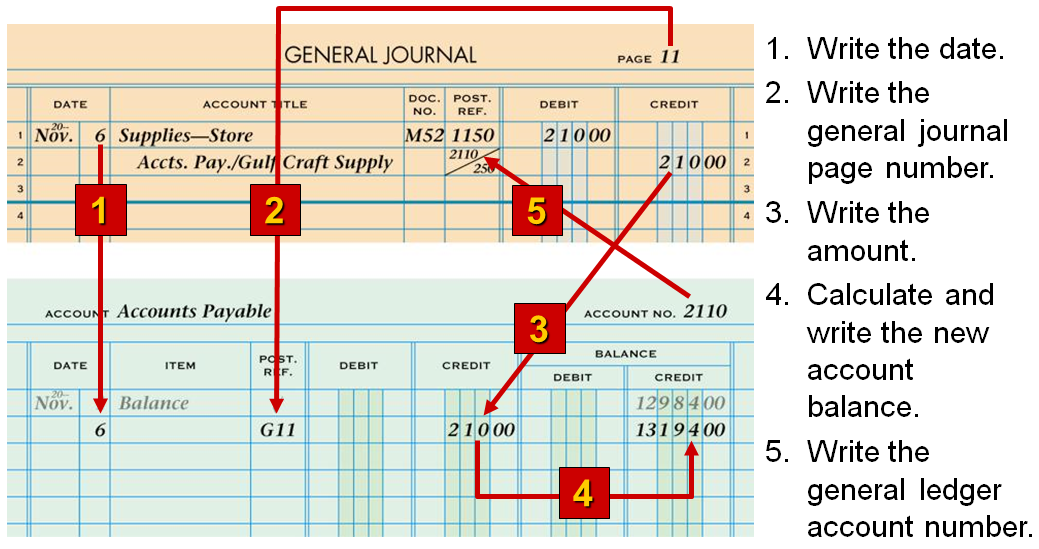 11-4 Examples: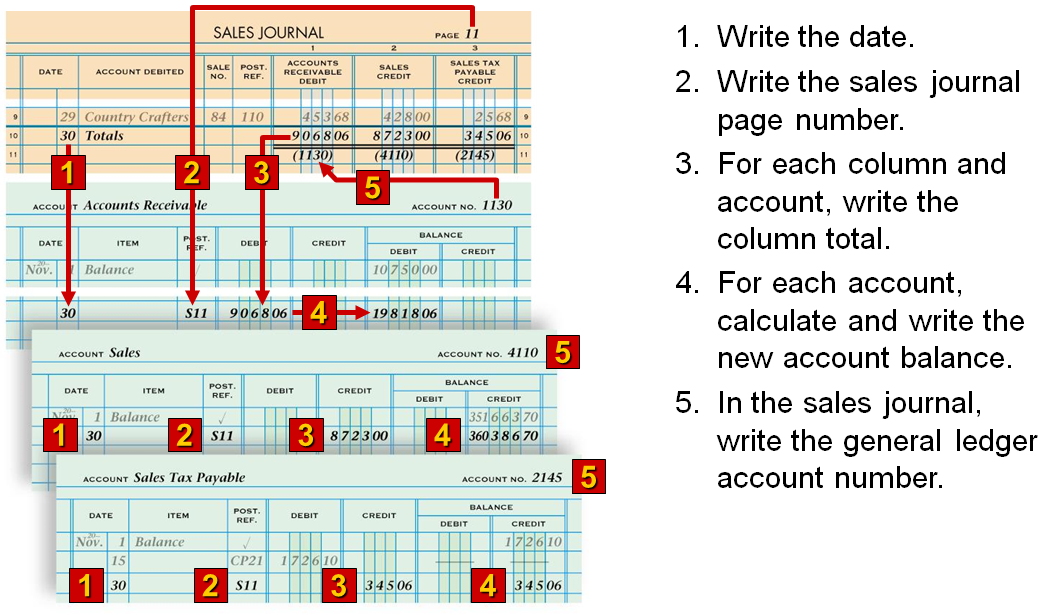 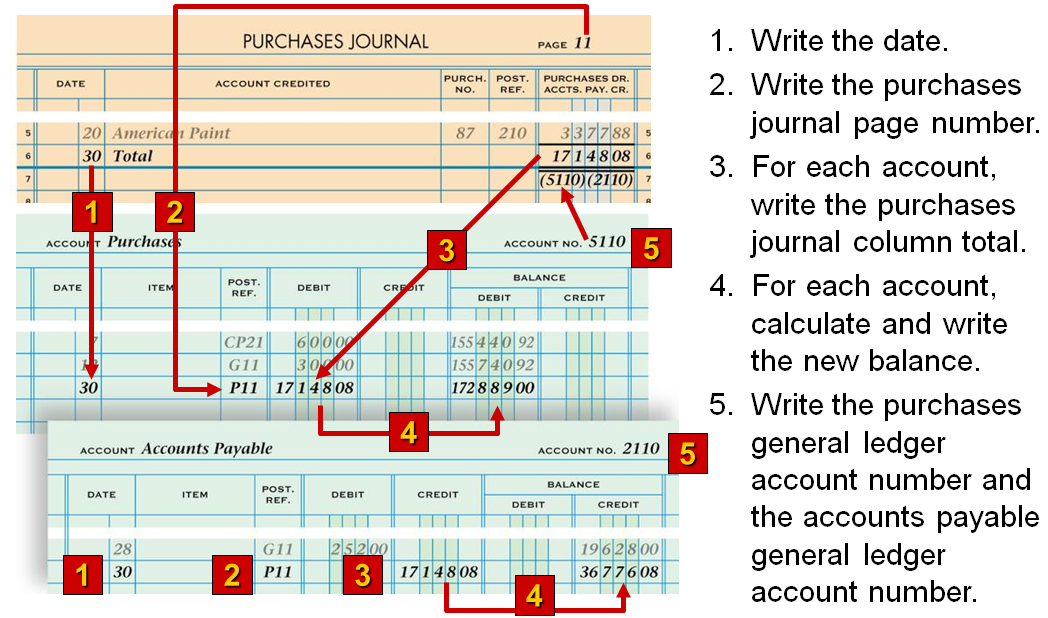 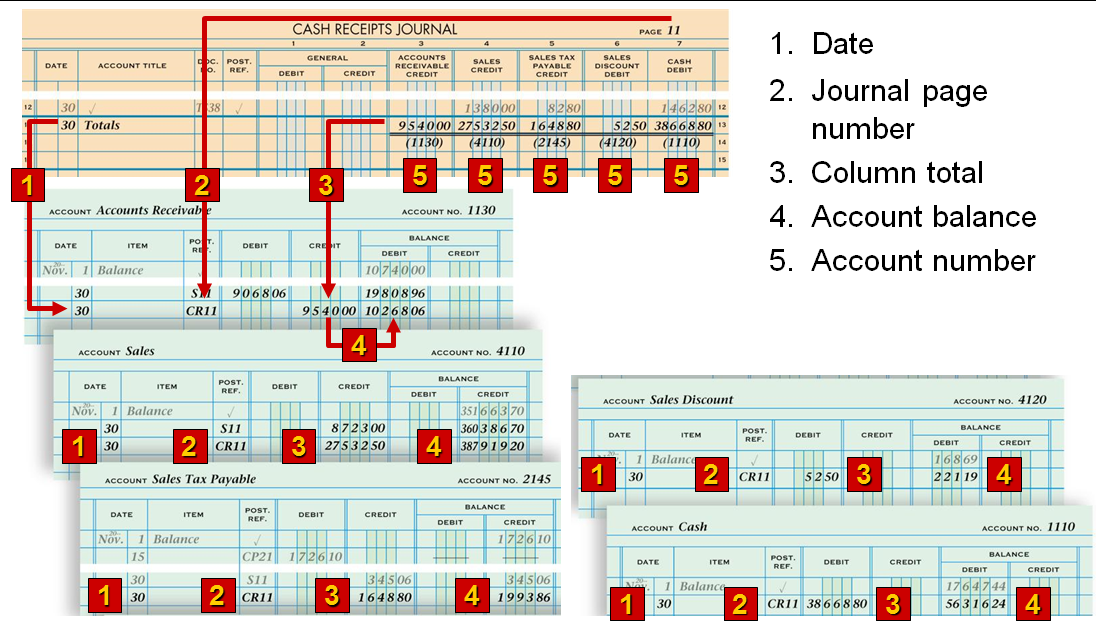 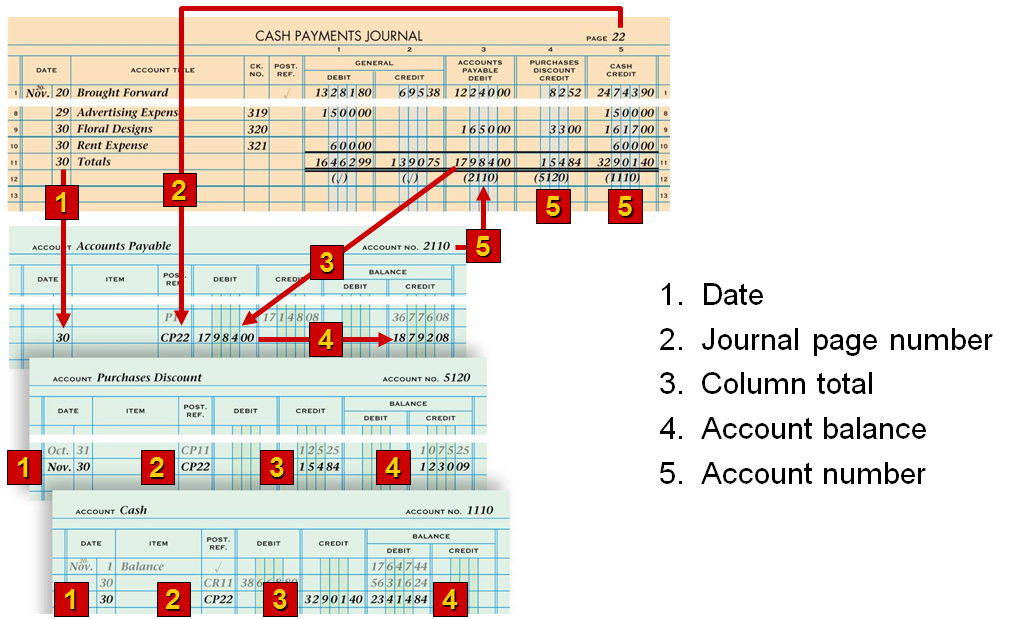 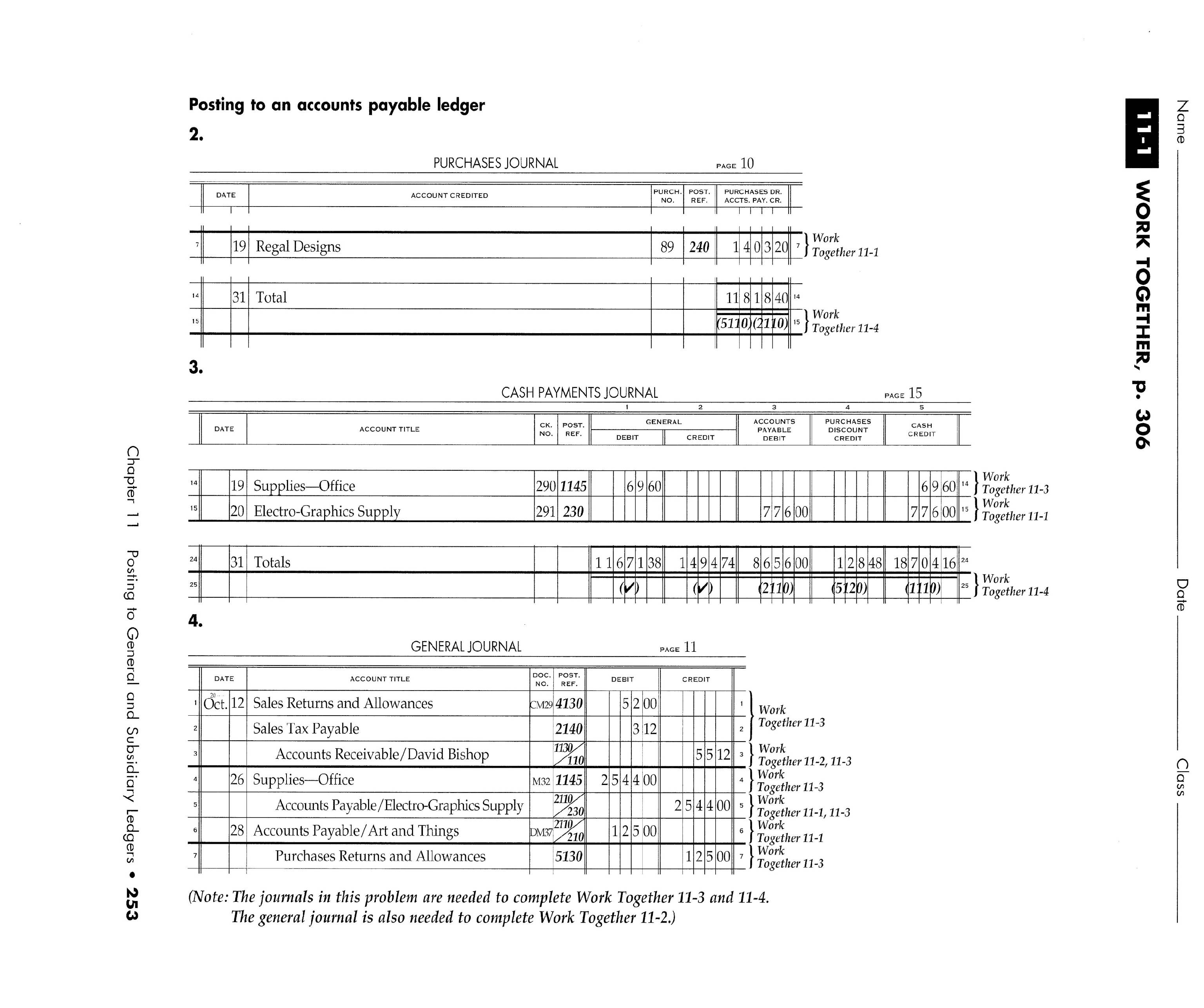 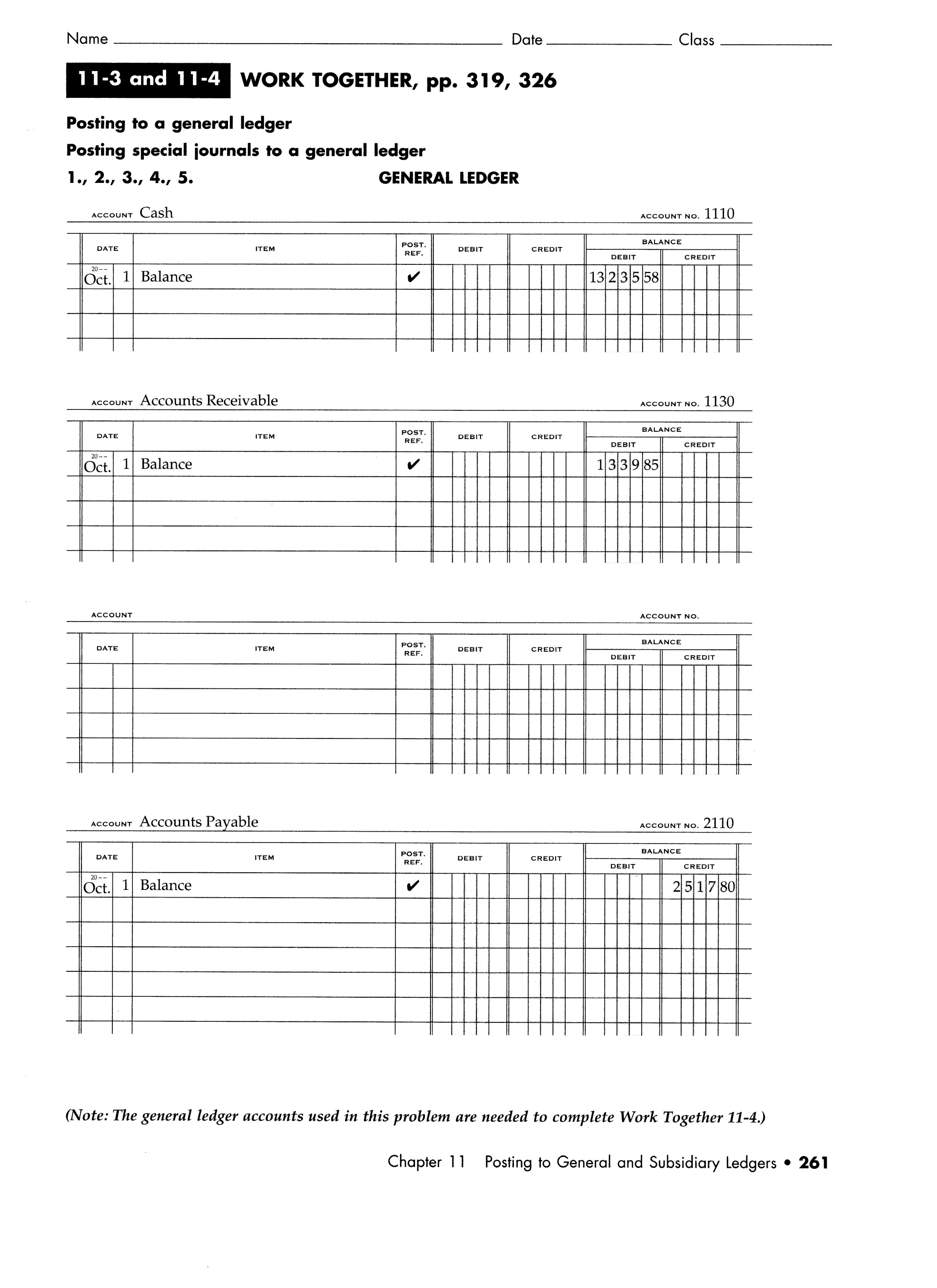 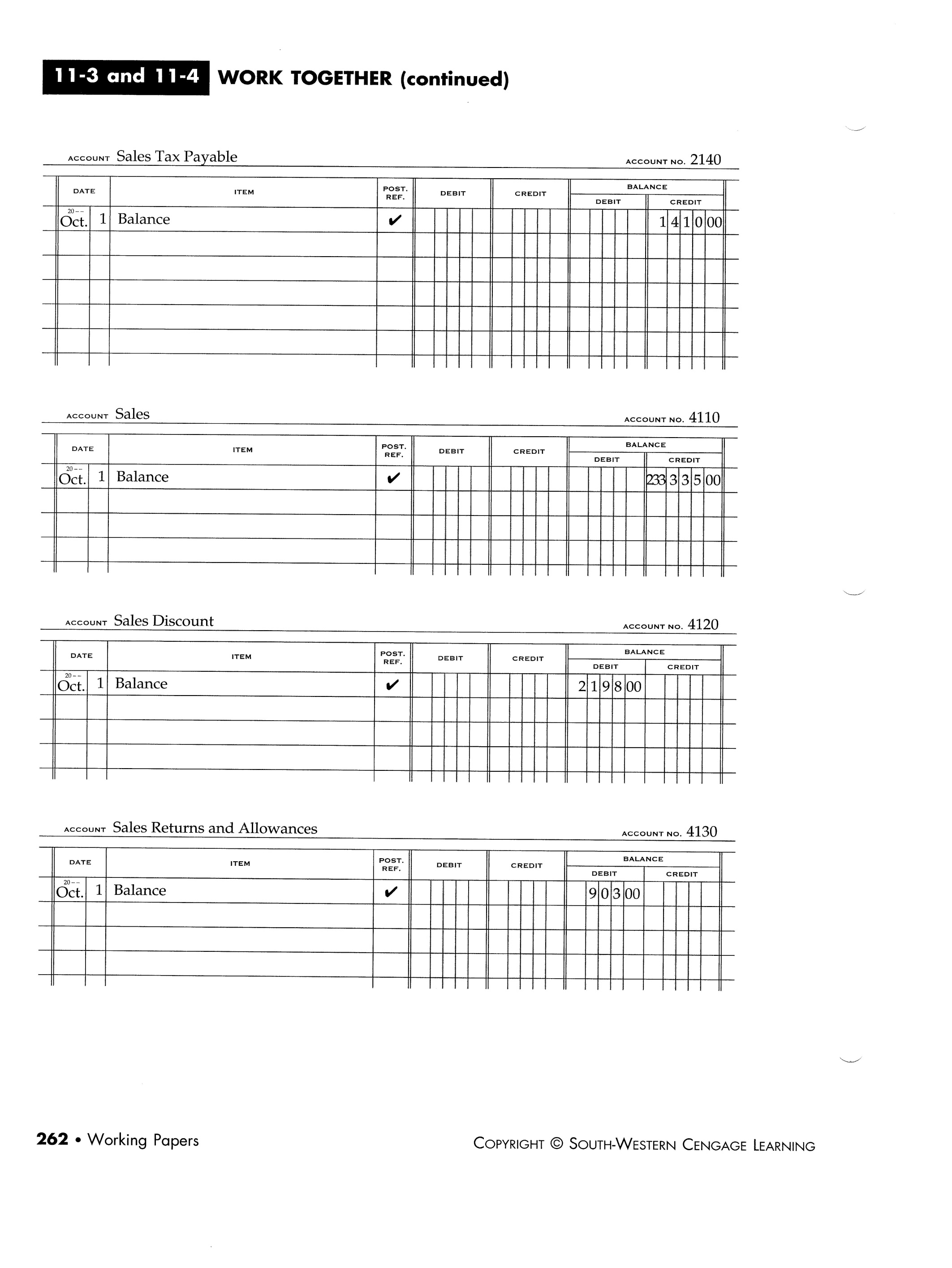 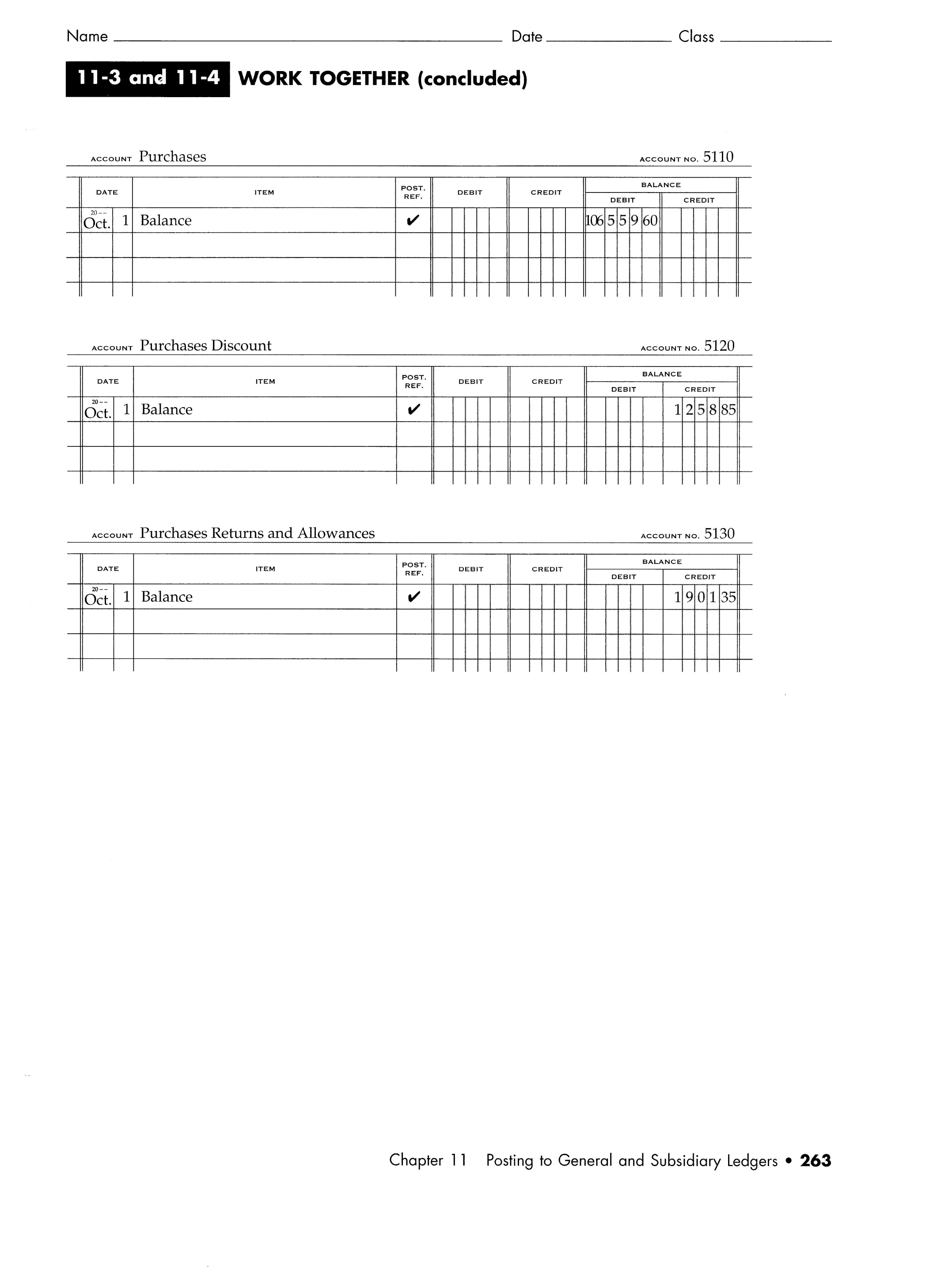 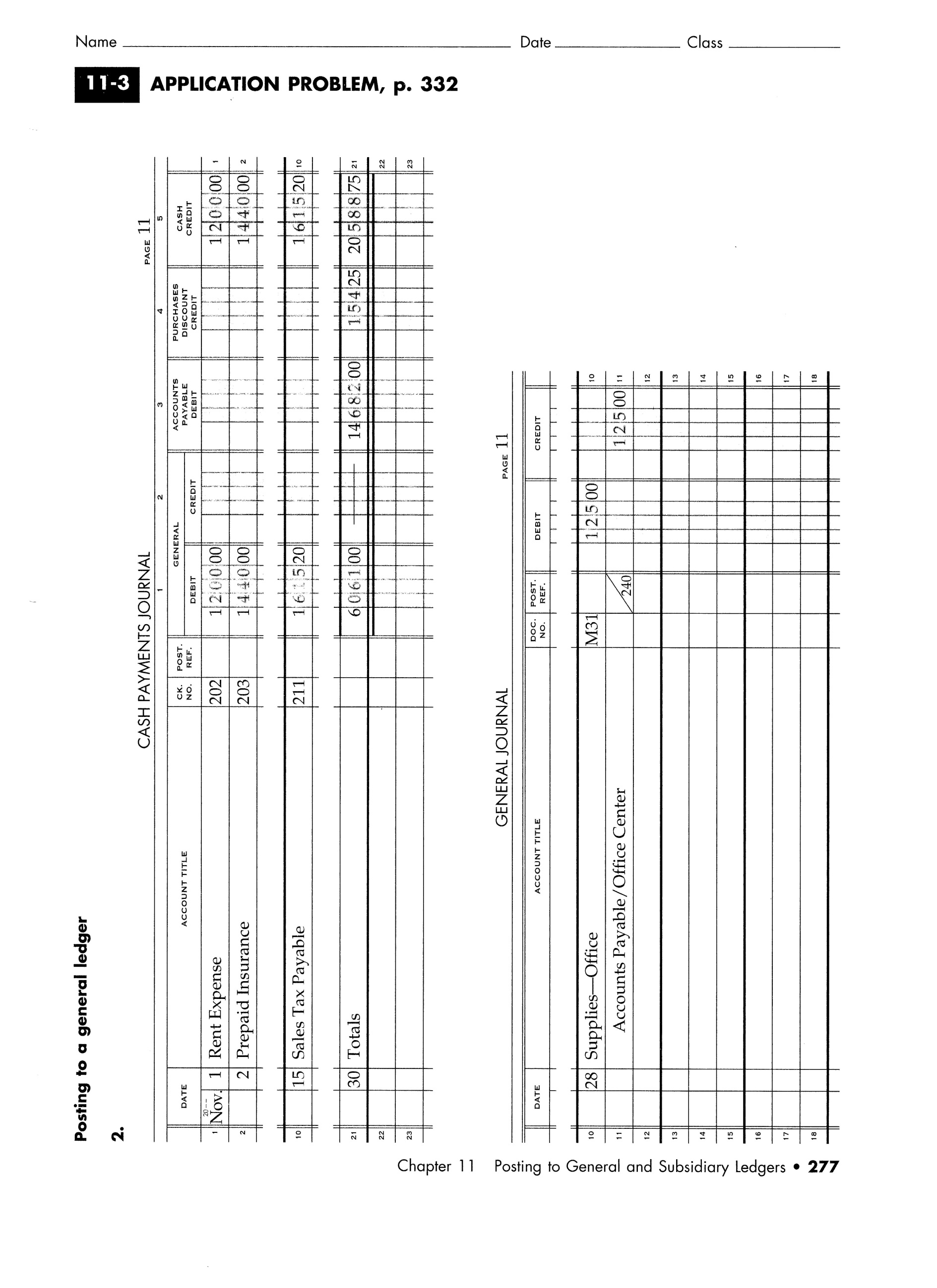 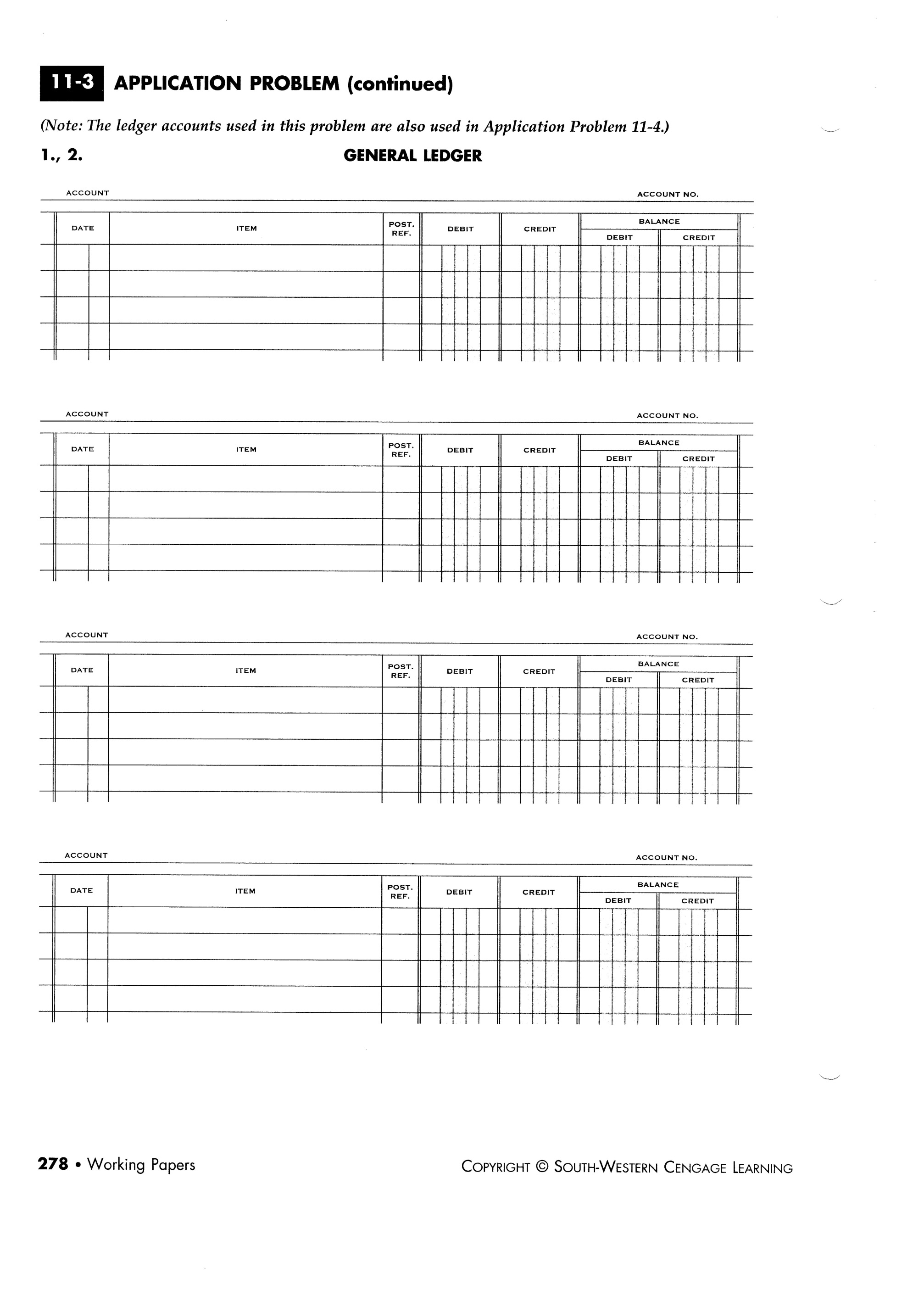 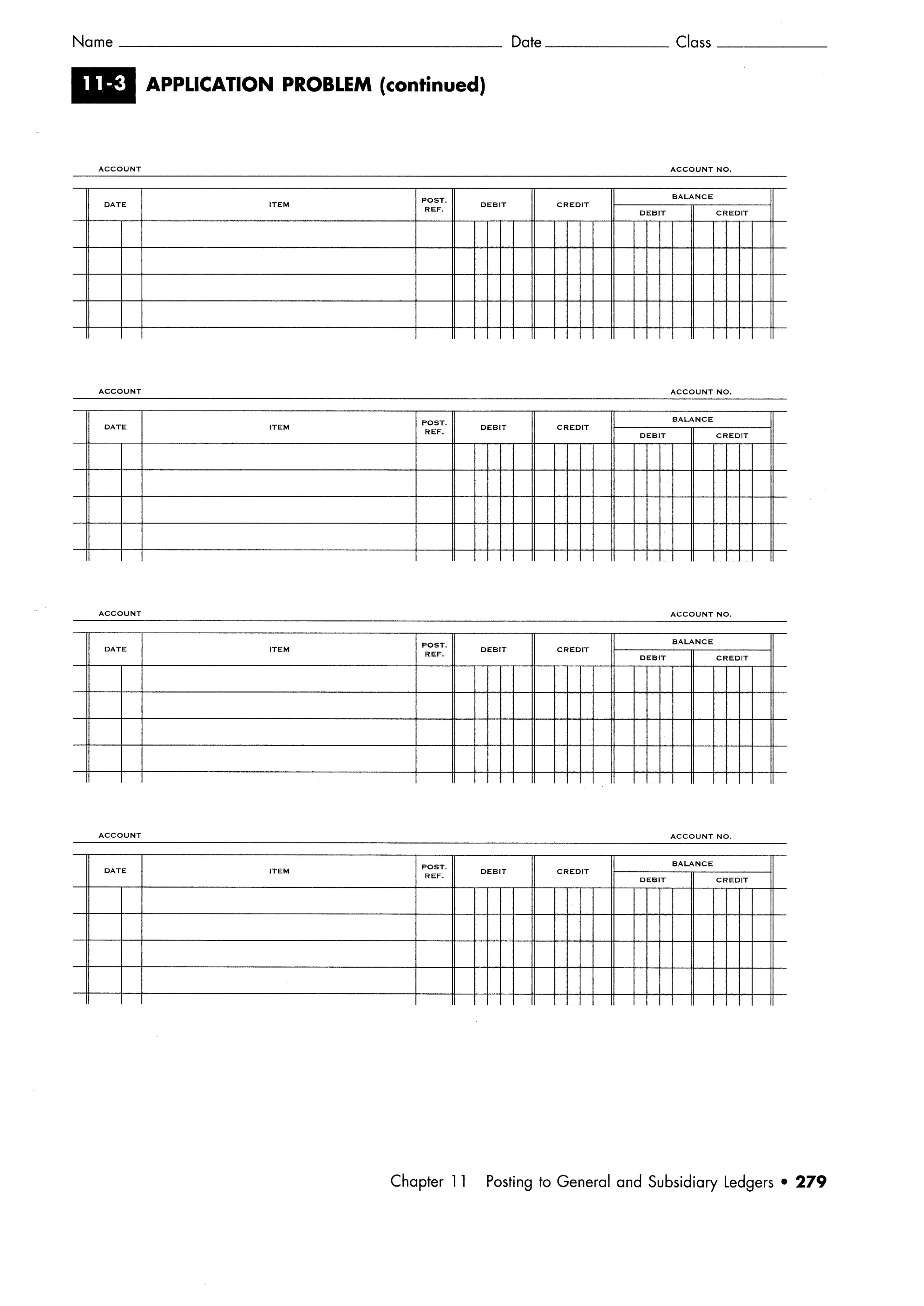 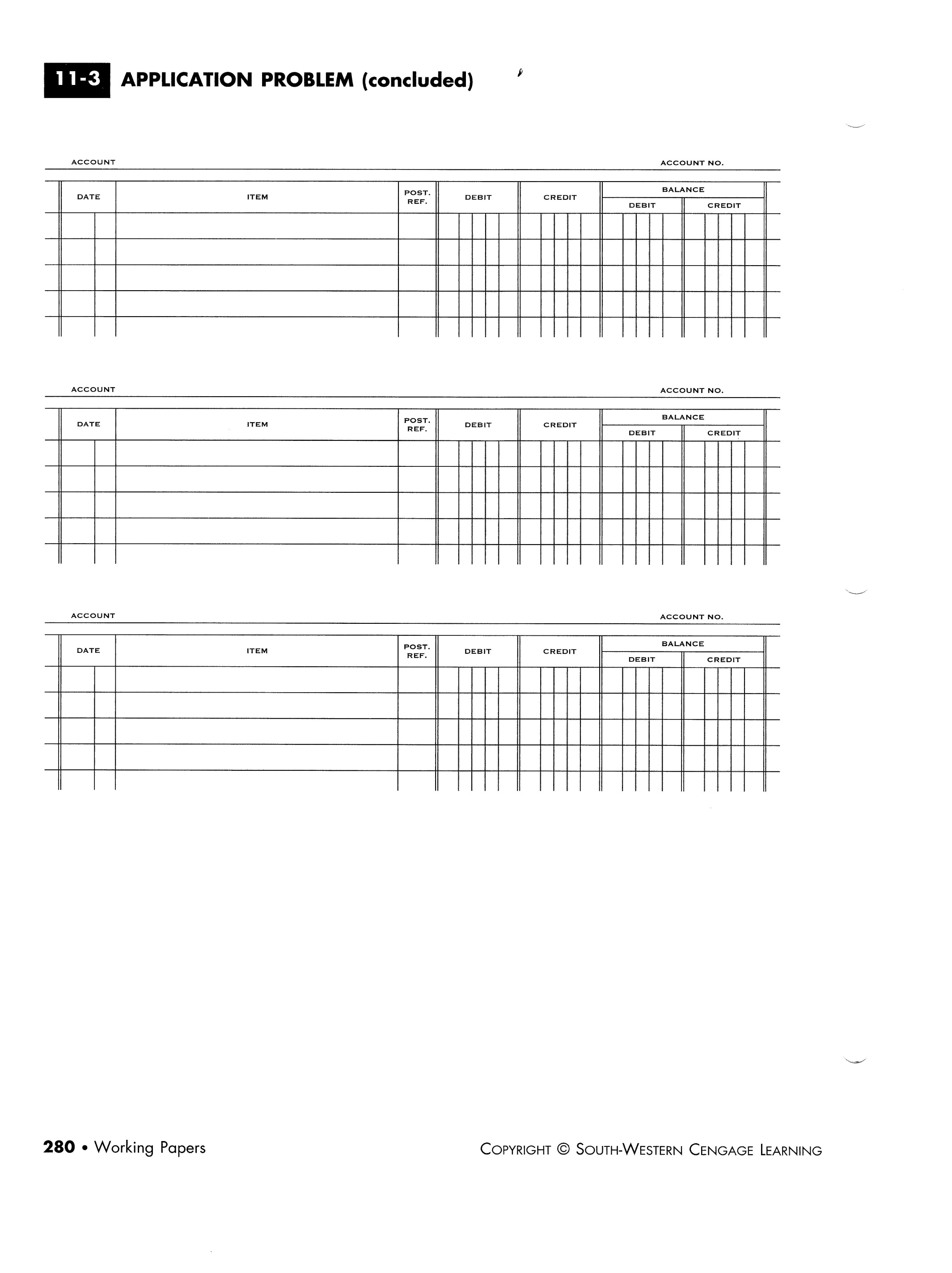 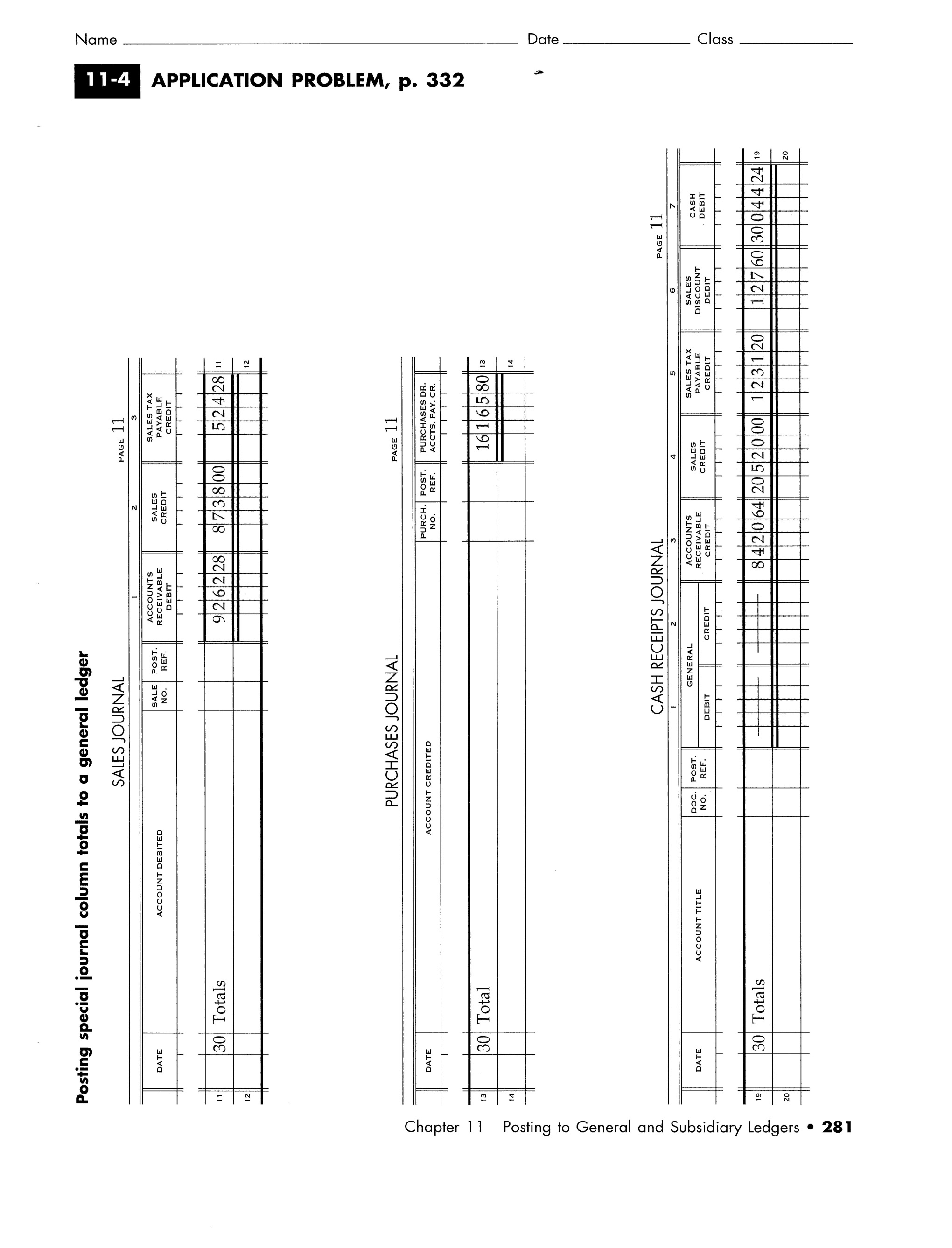 11-4 Work Together Journals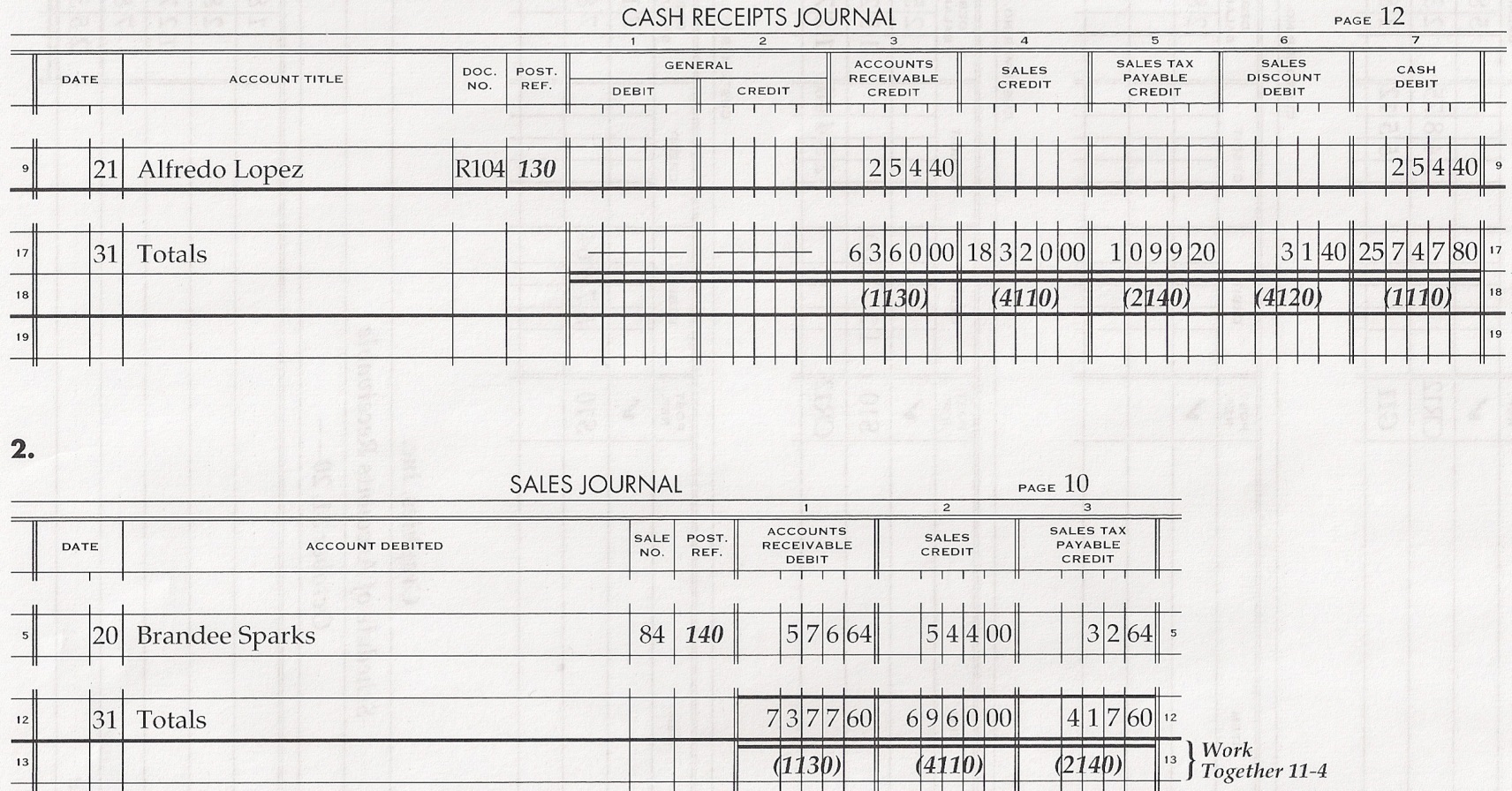 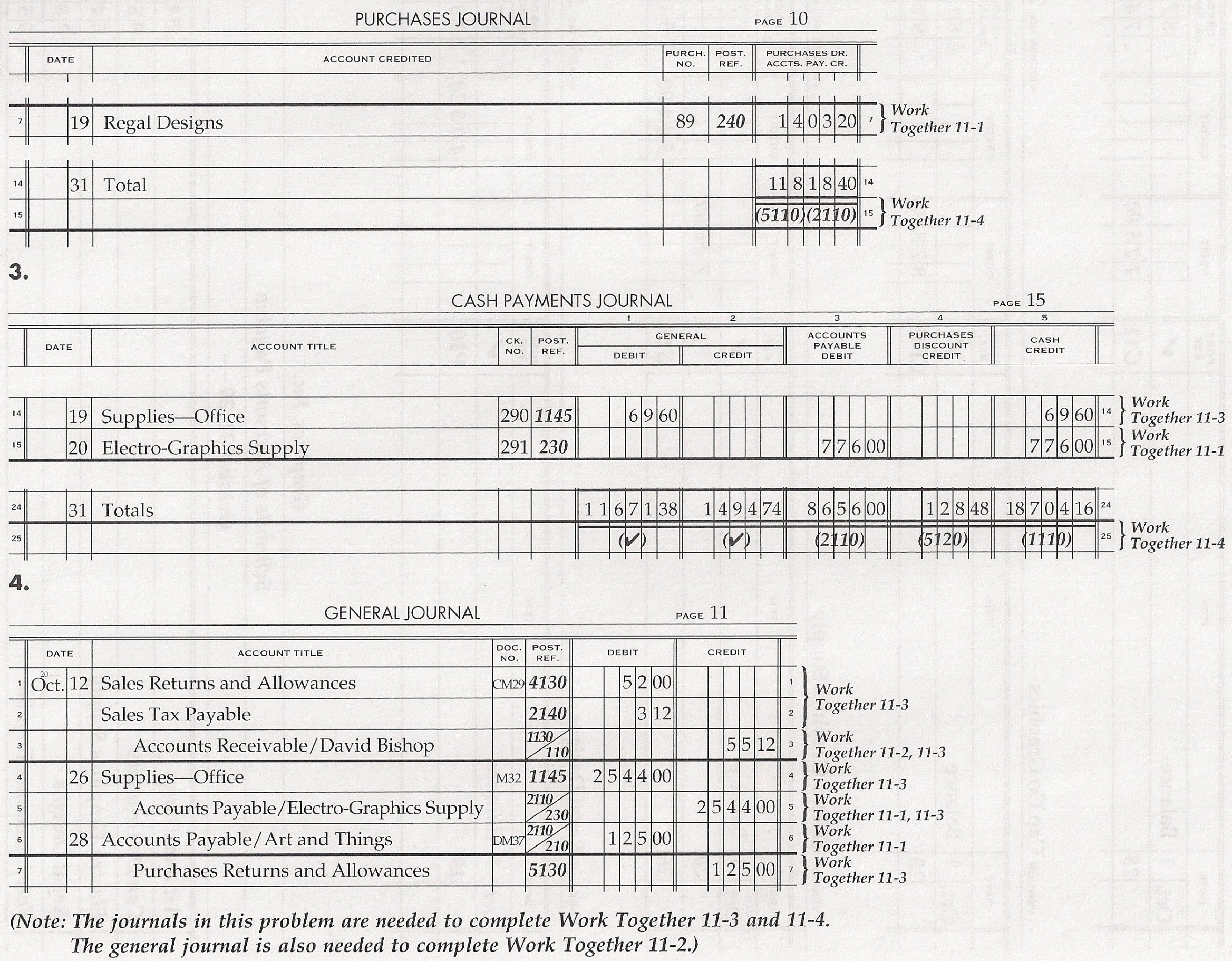 